Spire sommerlejr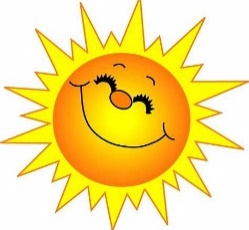 Kære SpirerDet er planen, vi skal på lejr sammen i Kristi Himmelfartsferien, men da den ligger 13.-16. maj, så kan det godt være vi ikke må tage af sted. Det kommer helt an på hvad Statsministeren siger, men indtil andet bliver sagt, så planlægger vi en lejr. Alle retningslinjer vil blive fulgt, så vi alle kan føle os trygge ved at være afsted på lejr.Torsdag mødes vi kl. 14.00 ved Friluftzonen, Sletskovvej 5, Herlufmagle (Herlufmagle gruppes grund), hvor vi skal være indtil søndag. Vi slutter søndag kl. 11.00 i Herlufmagle efter alt er pakket sammen. Det vil være dejligt hvis et par forældre og spejdere tager med til vores hytte og får pakket alt materiel ud og sat på plads.Prisen vil være 300 kr. for torsdag-søndag. Kan spejderen først komme fredag kl. 14.00-søndag er prisen 200 kr. Kan spejderen kun være med en overnatning er prisen 100 kr.Vi laver ikke betaling ved tilmelding, for bli’r vi nød til at aflyse, så skal vi ikke til at tilbageføre penge, men vi laver noget mobilepay lige inden lejren, når vi er sikre på vi må tage af sted.Medbring: Se gerne i jeres lommebøger eller på hjemmesiden efter en pakkeliste, for jeg kan ha’ glemt noget Husk navn på alt!!!!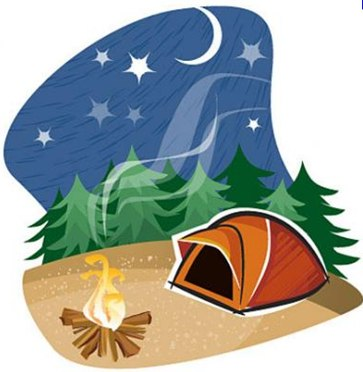 Sovepose (man kan låne af os hvis man ikke har en selv)Liggeunderlag (man kan låne af os hvis man ikke har et selv)Bamse og lommelygtePlastik tallerken (dyb og flad), kop, kniv/gaffel/ske, viskestykkeOvertøj til årstiden – regntøj måskeSkiftetøjToilettaske, solcreme og myggemiddelTilmelding gøres via naestvedspejder.dk senest den 8. majVi håber meget vi kan komme afsted og mange af jer kan komme med.Hvis der er nogen forældre som kunne tænke sig at deltage en dag eller flere, så skriv det i kommentarfeltet ved tilmelding af spejderen, for der kan godt være tidspunkter, hvor vi kunne bruge et par ekstra hænder Hilsen Spirelederne